ІНФОРМАЦІЙНИЙ ЛИСТМіністерство освіти і науки УкраїниУманський державний педагогічний університет імені Павла ТичиниФакультет початкової освітиКафедра теорії початкового навчанняНауково-методичний центр інноваційних освітніх технологій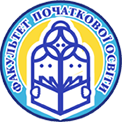 ПРОВОДЯТЬ23 лютого 2018 р.Всеукраїнську заочну студентську конференцію«Інноваційні педагогічні технологіїв загальноосвітній школі:теорія та практика»(для студентів)Умань 2018Шановні студенти, магістранти!Маємо за честь запросити Вас взяти участь у роботі конференції Робоча мова конференції – українськаНа конференції планується робота таких секцій:∆ Історичні та психолого-педагогічні аспекти застосування інноваційних технологій у процесі навчання учнів загальноосвітньої школи ∆ Виховний та розвиваючий потенціал інноваційних педагогічних технологій∆ Формування критичного мислення школярів у процесі застосування інноваційних технологій навчання∆ Формування основ інформаційної культури школярівУВАГА!Публікація платна: 30 грн. за стор. Обсяг тез – до 3 повних сторінок. За неповну сторінку плата така ж як і за повну! Загальна інформація.Для участі в роботі конференції потрібно до 20 лютого 2018 року надіслати на електронну адресу оргкомітету kaf.tpn@gmail.com:–статтю в електронному вигляді, –заявку учасника,–копію квитанції про оплату. Назви надісланих документів повинні містити прізвище та ім’я автора (першого співавтора).На одну статтю (тези) розсилається один авторський екземпляр збірника тез. Контактні телефони:  секретар	(096 45 85 144) Наталія ГригорівнаОрганізатор конференції: 	(0679984564) Коберник Галина Іванівна Грошові перекази надсилати за адресою:20308. Черкаська обл. м. Умань, 8 поштове відділення а/с __820на ім’я  Сак Н. Г.Статті надсилати на електронну адресу:Email: kaf.tpn@gmail.comДоповіді будуть розміщені та обговорюватимуться на веб-сторінці науково-методичної роботи сайту системи неперервної освіти вчителів початкової школи (http://sno.udpu.org.ua/forum/). За результатами конференції планується видання збірника студентських статей. Вимоги до оформлення тез:До друку приймаються матеріали обсягом 3 і більше сторінок формату А4, включаючи ілюстрації і таблиці, підготовлені у форматі MS Word у вигляді комп’ютерного файлу з розширенням *.doc або *.rtf в шаблоні Normal.dot за нижчезазначеною схемою:Прізвище автора набирати шрифтом Times New Roman 14; напівжирний;місце навчання набирати шрифтом Times New Roman 14 курсив;назва статті набирається шрифтом Arial 16, напівжирний;текст тез набирати шрифтом Times New Roman 14;Інтервал між стрічками тексту – 1,5. Поля тексту 25 мм з усіх боків. Абзац – .ЗАЯВКА УЧАСНИКАна участь у заочній студентській Всеукраїнській науково-практичній конференції«Інноваційні педагогічні технологіїв загальноосвітній школі:теорія та практика»Прізвище _____________________________________________________Ім’я __________________________________________________________По-батькові ___________________________________________________Установа ____________________________________________________________________________________________________________________Назва матеріалів доповіді ___________________________________________________________________________________________________________________________________________________________________Секція ____________________________________________________________________________________________________________________________________________________________________________________Координати для контакту: Індекс ______Адреса _____________________________________________________________________________________________________________________Телефон (роб., дом., моб.) _______________________________________Дата  								     Підпис _______________